Третичное образованиеТретичное образование – обучение, продолжающее полное среднее образование с выпускным экзаменом. К третичному образованию относятся высшее и высшее профессиональное образование

Высшее профессиональное образование доступно учащимся с полным средним образованием, завершенным сдачей выпускного экзамена. Система обучения практически тождественна системе высших учебных заведений, но на высшие профессиональные школы распространяются некоторые правила среднеобразовательной системы (каникулы, фиксированное расписание занятий и др.).

Высшее профессиональное образование углубляет общие и специальные знания, дневная форма обучения длится 3 года включая практику, на медицинских и некоторых других специальностях до 3,5 лет. 

Обучение завершается «абсолюториумом», специфическим экзаменом по избранным специальностям, практическим экзаменом и защитой письменной работы выпускника – все это должно быть связано с изучаемой специальностью. Одновременно с «абсолюториумом» учащиеся получают титул «дипломированный специалист» (аббревиатура DiS. пишется после имени).

В высших профессиональных школах обучение платное. Обычно оплата колеблется от нескольких тысяч до нескольких десятков тысяч крон в год.

Высшее образование доступно всем выпускникам с оконченным полным средним образованием (т.е. сдавшим выпускной экзамен), которые успешно сдадут вступительные экзамены. Систему вступительных экзаменов каждый вуз устанавливает самостоятельно и проверяет на них знания или способности абитуриентов.


Большинство университетов имеет следующие аккредитованные программы:

Бакалаврские: речь как правило идет о трехлетних специальностях, на которых студенты получают основное представление о высокоспециальных областях. Студенты могут по окончании этих трех лет завершить обучение, сдав государственный экзамен с защитой бакаларвской работы, или продолжать обучение по магистерской специальности, на которой они получат более узкую специализацию.
Магистерские: действуют как пятилетнее (либо четырех- или шестилетнее) обучение или как двухлетнее продолжающее после бакалаврского обучения. Студенты за время обучения получают как основное представление о высокоспециальных областях, так и определенный уровень специализации. В завершение студенты сдают необходимые государственные экзамены и защищают дипломную работу.
Инженерные: это касается технических и экономических специальностей.

После окончания этих типов высшего образования некоторые студенты продолжают дальнейшее углубление своей специализации в рамках докторантских программ. Окончание этих программ часто обусловлено определенными публикациями, а иногда и преподаванием.

В высших учебных заведениях можно выбрать очную (ранее дневная), дистанционную (ранее обучение при трудовой занятости) форму или комбинировать обе формы обучения (комбинированная форма).

Кроме стандартных видов обучения высшие учебные заведения предлагают и другие формы образования: переобучение, университеты третьего возраста, обучение, направленное на получение педагогической квалификации и другие.

С учетом растущего интереса в некоторых вузах Чешской Республики можно окончить обучение по программе, ведущей к получению титула Master of Business Administration. Обучение имеет проблемную ориентацию, работа проходит в командах, которые разрешают реальные ситуации из практики. Студенты обмениваются опытом из своей практики, их менеджерские знания и умения быстро растут.

Поскольку качество обучения раньше не гарантировалось Министерством образования, молодежи и физвоспитания ЧР (как это действует в отношении вузов), в 1998 году была создана Чешская ассоциация школ MBA, которая при успешном прохождении трудного аккредитационного процесса дает программе определенный «статус качества».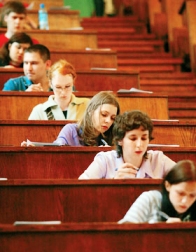 Непрерывное образованиеНеобходимость непрерывного образования выходит на первый план главным образом в связи с изменениями на рынке труда и введением новых технологий. Сфера непрерывного образования или необходимость повышения участия в дальнейшем образовании, также является одним из пяти приоритетов образовательной политики ЕС, сформулированной в 2000 году на Лиссабонской конференции.

В рамках программ непрерывного образования университеты осуществляют множество всевозможных курсов, предназначенных, например, абитуриентам, выпускникам университетов, пенсионерам, а также студентам и другим заинтересованным из практики. Проводимые курсы ориентированы на профессиональную реализацию или по интересам.

Некоторые университеты также организуют так называемый «Университет третьего возраста». Он предназначен для пенсионеров, которые заинтересованы в получении новых знаний по избранным специальностям, и как правило является бесплатным. Он не только позволяет пенсионерам получить новейшие знания из разных сфер, его целью также является стимуляция интереса пенсионеров к современным событиям и активного подхода к жизни.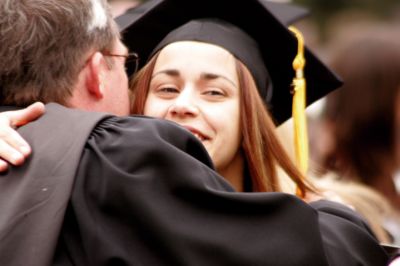 